Tiverton Town Council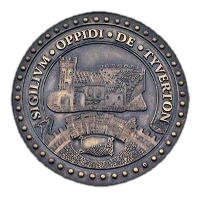 Town Hall, St Andrew Street, Tiverton, Devon EX16 6PGTown Clerk: J.F. Vanderwolfe Chartered MCIPDEmail:townclerk@tivertontowncouncil.gov.ukPhone: 01884 253404I hereby give notice of a meeting of the Planning Committee to be held in the Council Chamber of the Town Hall on Monday 17th April 2023 at 6.15pm 11th April 2023                                               JF Vanderwolfe The public are invited to attend this meeting and may speak in item 4.  It is requested that anyone wishing to speak at the meeting informs the Town Clerk prior to the commencement of the meeting.Apologies : To receive any apologies for absenceDeclarations of Interest under the Code of Conduct. Councillors are reminded of the requirement to declare any interests, including why they are declaring the interest, and the type of interest, either at this stage of the meeting or as soon as they become aware of that interest.Minutes: To adopt the Minutes of the Planning Meeting held on the 3rd April  2023Democratic Period: Opportunity for members of the public to make comments relating to planning and licensing matters. Planning Applications as per attached listAdditional Planning Applications: To deal with any planning applications received after the posting of the agenda, if agreed by the meeting.Procedure for dealing with planning applications during the election periodCommittee: Cllr’s  W Burke,  S Bush, L Cruwys, D Garcia, C Harrower, A Hendy, P Hill, B Holdman, P Elstone and A Perris 